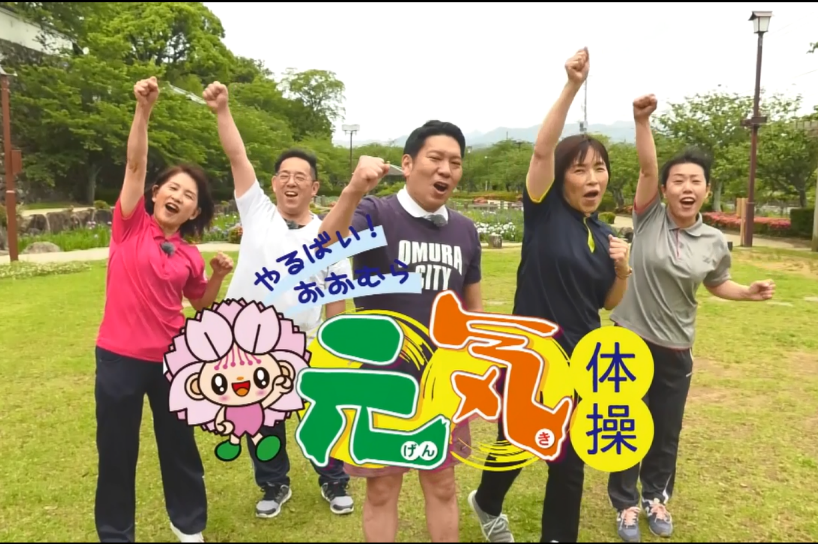 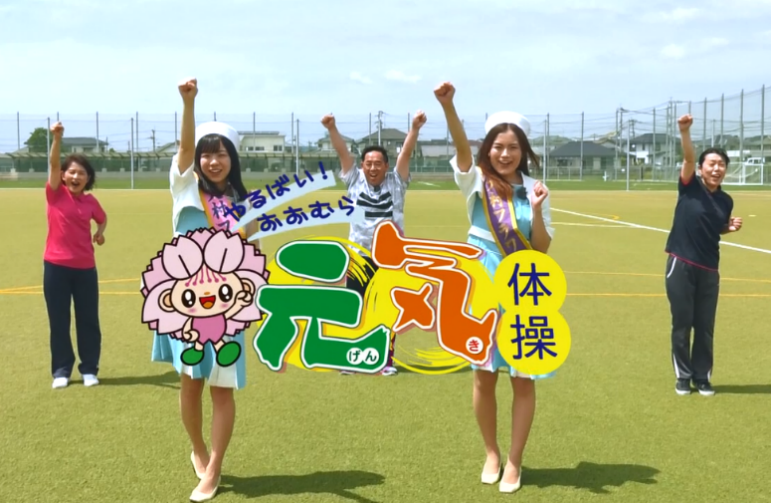 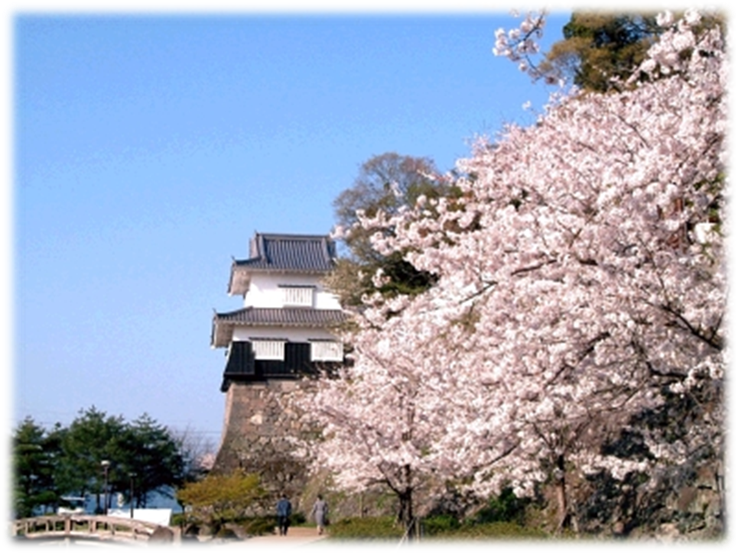 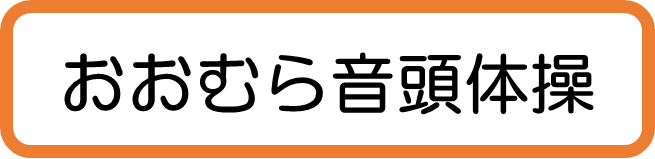 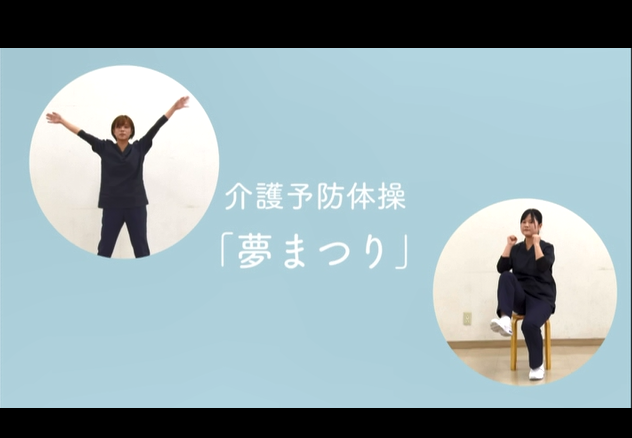 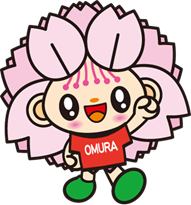 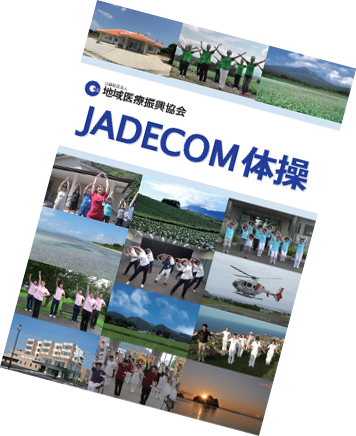 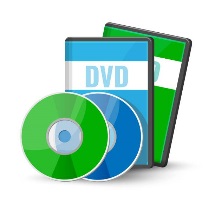 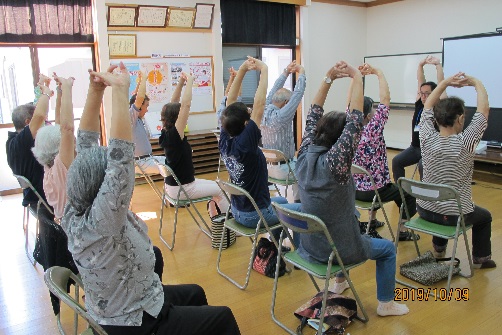 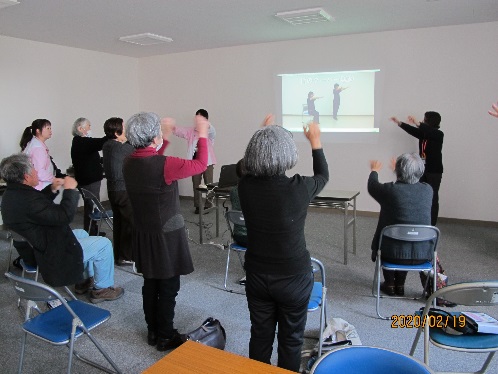 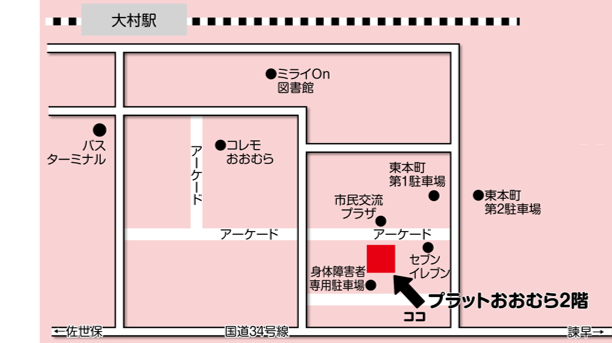 名称時間１おおむら音頭体操（ストレッチ編、筋トレ編）8分5秒２やるばい！おおむら元気体操47分41秒３第2弾　やるばい！おおむら元気体操61分57秒名称時間１ＪＡＤＥＣＯＭ体操20分２介護予防体操「夢まつり」、「おおむら音頭」27分33秒３大村市在宅ケアセミナー市民公開講座136分9秒